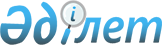 О внесении изменений в постановление Правительства Республики Казахстан от 29 декабря 2004 года N 1422Постановление Правительства Республики Казахстан от 2 августа 2005 года N 805

      Правительство Республики Казахстан  ПОСТАНОВЛЯЕТ: 

      1. Внести в  постановление  Правительства Республики Казахстан от 29 декабря 2004 года N 1422 "О Плане законопроектных работ Правительства Республики Казахстан на 2005 год" следующие изменения: 

      в Плане законопроектных работ Правительства Республики Казахстан на 2005 год, утвержденном указанным постановлением: 

      строки, порядковые номера 10, 35 и 48, исключить. 

      2. Настоящее постановление вводится в действие со дня подписания.        Исполняющий обязанности 

      Премьер-Министра 

      Республики Казахстан 
					© 2012. РГП на ПХВ «Институт законодательства и правовой информации Республики Казахстан» Министерства юстиции Республики Казахстан
				